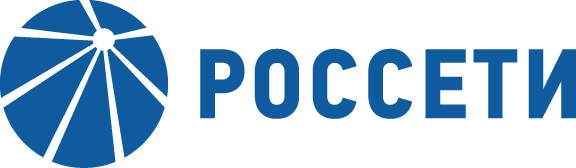 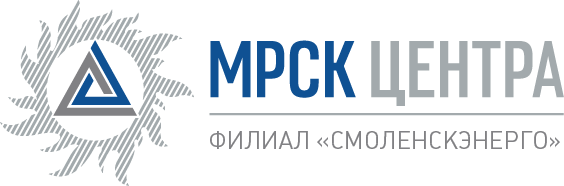 Уведомление №1об изменении условий извещения о проведении открытого конкурса и конкурсной документации открытого одноэтапного конкурса без предварительного квалификационного отбора на право заключения Договора на дооборудование диспетчерской навигационной системы (поставка, монтаж и подключение элементов) для нужд ПАО «МРСК Центра» (филиала «Смоленскэнерго»),(опубликовано на официальном сайте Российской Федерации для размещения информации о размещении заказов www.zakupki.gov.ru, копия публикации на электронной торговой площадке ПАО «Россети» etp.rosseti.ru № 31806665845 от 28.06.2018, а также на официальном сайте ПАО «МРСК Центра» www.mrsk-1.ru в разделе «Закупки»)Организатор конкурса ПАО «МРСК Центра», расположенное по адресу: РФ, 127018, г. Москва, 2-я Ямская ул., д. 4, (контактное лицо: Алтунина Надежда Андреевна, контактный телефон (4812) 42-95-56), на основании протокола от 20.07.2018 года № 0400-СМ-18/1 вносит изменения в извещение о проведении открытого конкурса и конкурсную документацию открытого одноэтапного конкурса без предварительного квалификационного отбора на право заключения Договора на дооборудование диспетчерской навигационной системы (поставка, монтаж и подключение элементов) для нужд ПАО «МРСК Центра» (филиала «Смоленскэнерго»).Внести изменения в текст извещения о проведении открытого конкурса и конкурсную документацию и изложить в следующей редакции:Дата и время окончания срока приема заявок: 02.08.2018 12:00Дата и время окончания срока публикации протокола вскрытия конвертов: 02.08.2018 23:00Дата окончания срока рассмотрения заявок: 03.09.2018 12:00Дата окончания срока подведения итогов: 03.09.2018 23:00пункт 8 Извещения о проведении открытого конкурса: «Конкурсные заявки представляются в срок с 28.06.2018 года по 02.08.2018 года на сайте ЭТП (etp.rosseti.ru), согласно правилам и инструкциям данной системы. Организатор конкурса проведет процедуру их публичного вскрытия на сайте ЭТП (etp.rosseti.ru) 02.08.2018 года в 12-00»пункт 13 Извещения о проведении открытого конкурса: «Предполагается (предварительно), что подведение итогов конкурса и подписание Протокола Конкурсной комиссии по определению лучшей Заявки, будет осуществлено по адресу: РФ, 214019, г. Смоленск, ул. Тенишевой, д. 33, 03.09.2018 года…»пункт 3.6.1.1 Конкурсной документации: «…Заявки на ЭТП могут быть поданы до 12 часов 00 минут 02 августа 2018 года …»пункт 3.14.1 Конкурсной документации: «Подписание Протокола о результатах конкурса назначается на 03 сентября 2018 года. Конкурсная комиссия вправе изменить данный срок как меньшую (раннюю) так и в большую (позднюю) сторону. Точное время и место подписания Протокола о результатах конкурса указывается в уведомлении Победителю. Протокол о результатах конкурса должен быть подписан уполномоченными на это представителями Организатора и Победителя»Примечание:По отношению к исходной редакции извещения о проведении открытого конкурса и конкурсной документации открытого одноэтапного конкурса без предварительного квалификационного отбора на право заключения Договора на дооборудование диспетчерской навигационной системы (поставка, монтаж и подключение элементов) для нужд ПАО «МРСК Центра» (филиала «Смоленскэнерго») внесены следующие изменения:изменён крайний срок подачи заявок и вскрытия конвертов с заявками, срок рассмотрения заявок, подведения итогов конкурса и подписания протокола о результатах конкурса.В части не затронутой настоящим уведомлением, Поставщики руководствуются извещением о проведении открытого конкурса и конкурсной документацией открытого одноэтапного конкурса без предварительного квалификационного отбора на право заключения Договора на дооборудование диспетчерской навигационной системы (поставка, монтаж и подключение элементов) для нужд ПАО «МРСК Центра» (филиала «Смоленскэнерго»), (опубликовано на официальном сайте Российской Федерации для размещения информации о размещении заказов www.zakupki.gov.ru, копия публикации на электронной торговой площадке ПАО «Россети» etp.rosseti.ru № 31806665845 от 28.06.2018, а также на официальном сайте ПАО «МРСК Центра» www.mrsk-1.ru в разделе «Закупки»).Заместитель председателя Конкурсной комиссии – Заместитель директора по безопасности –начальник отдела безопасностифилиала ПАО «МРСК Центра» - «Смоленскэнерго»		В.И. Черданцев